REPUBLIKA HRVATSKAVUKOVARSKO-SRIJEMSKA ŽUPANIJAOPĆINA VOĐINCIOPĆINSKI NAČELNIKKLASA: 510-01/20-01/01URBROJ: 2188/14-20-02Vođinci, 13. ožujka 2020. godineNa temelju članka 46. Statuta Općine Vođinci („Službeni vjesnik“ Vukovarsko-srijemske županije br.04/18) općinski načelnik donio je O D L U K Uo preventivnim mjerama sprječavanja širenja koronavirusa – COVID-19 u Dječjem vrtiću Mladost VođinciI. 	Obustavlja se rad Dječjeg vrtića Mladost Vođinci od 16.03.2020.godine. Za djecu/korisnike kojima su zaposlena oba roditelja/samohrani roditelj, provodi se Redoviti program isključivo ako roditelji nisu u mogućnosti osigurati čuvanje djece samostalno ili na drugi način. Skrb o djeci Dječji vrtić Mladost Vođinci obavlja na odgovornost roditelja.II.	Ova odluka stupa na snagu danom donošenja, a primjenjuje se od 16.03.2020.godine.								NAČELNIK OPĆINE VOĐINCI								Martin Kordić				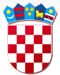 